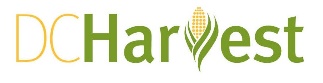 BRUNCH 2018 Event MenusAll prices will have 10% tax and 20% gratuity added **Menu is subject to seasonal changes**$30 per person. 2-course Family Style Brunch:Apps & Entrees To ShareAppetizers- DC grown shoots salad | smoked pear | candied smoked nuts | blue cheese | sherry vinaigrette- DCH cherry wood smoked bacon & asiago "doughnuts" | creole mustard- seasonal, local fruit mixEntrees- baked brioche french toast | seasonal fruit compote | warm sorghum syrup- house organic egg scramblesDCH chipotle lamb sausage | cubanelle peppers | caramelized onionsor sautéed cremini mushrooms | swiss chard | goat cheese- smoked chicken breast | bbq spiced smoked potatoesAdd $7 per person for Dessert: s’mores Pot du crème orcranberry & meyer lemon ice box cake$40 per person. 2-course Family Style Brunch:Apps & Entrees To ShareAppetizers- DC grown shoots salad | smoked pear | candied smoked nuts | blue cheese | sherry vinaigrette- crispy confit turkey & broccoli slaw spring rolls | DCH pepper jelly - DCH cherry wood smoked baconEntrees- pumpkin baked brioche french toast | cranberry curd | toasted pumpkin seeds | unsalted butter- steak & yukon gold potato hash | organic scrambled eggs | scallions | rosemary | tomato chili jam- crispy old bay gulf shrimp | pickled ramp aioli | cheddar gritsAdd $7 per person for Dessert: s’mores pot du crème orcranberry & meyer lemon ice box cake